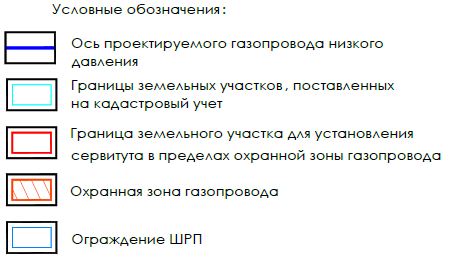 ПРИЛОЖЕНИЕ УТВЕРЖДЕНпостановлением администрацииТемрюкского городского поселенияТемрюкского районаот 02.09.2015№  911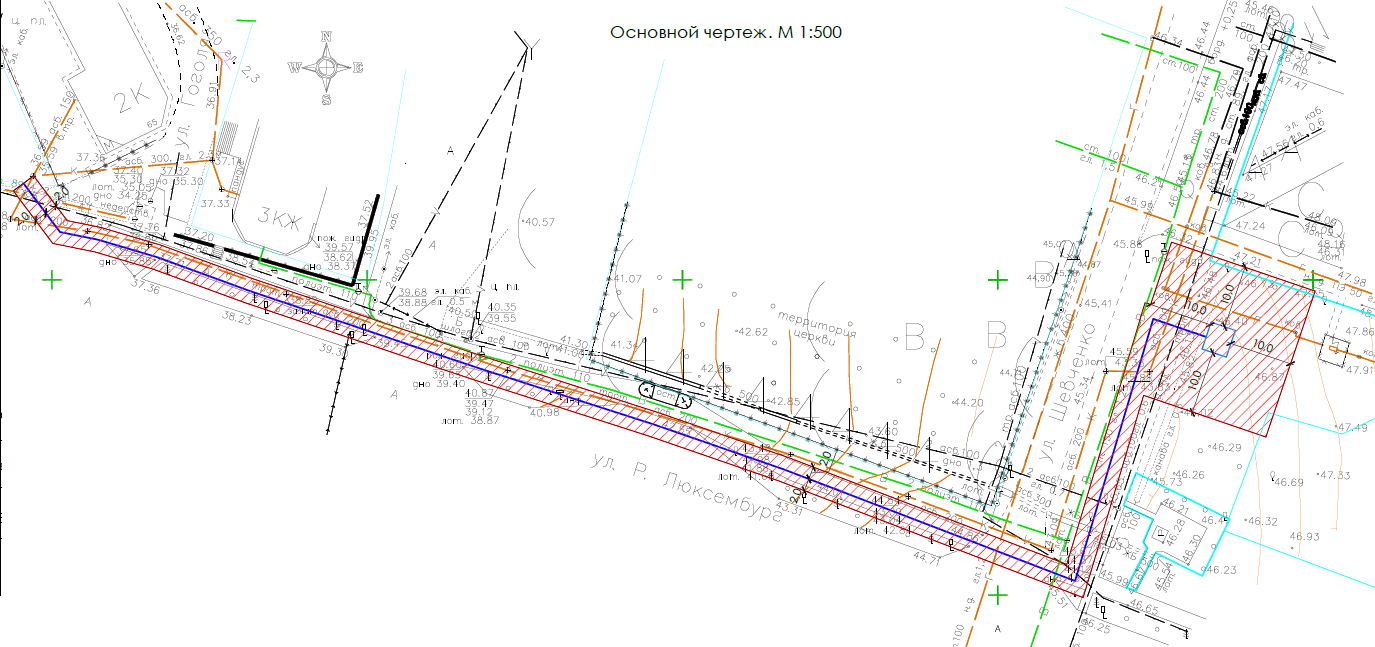 Основные технико-экономические показатели                                                                         Заместитель главы                                                                         Темрюкского городского поселения                                                                         Темрюкского района                                                                  В.Д.ШабалинОсновные технико-экономические показатели                                                                         Заместитель главы                                                                         Темрюкского городского поселения                                                                         Темрюкского района                                                                  В.Д.Шабалин